Ex. 3                                A1                             sports             Which sports can you play with these balls? Write the name of the sport  next to the ball.--------------------------------------------------------------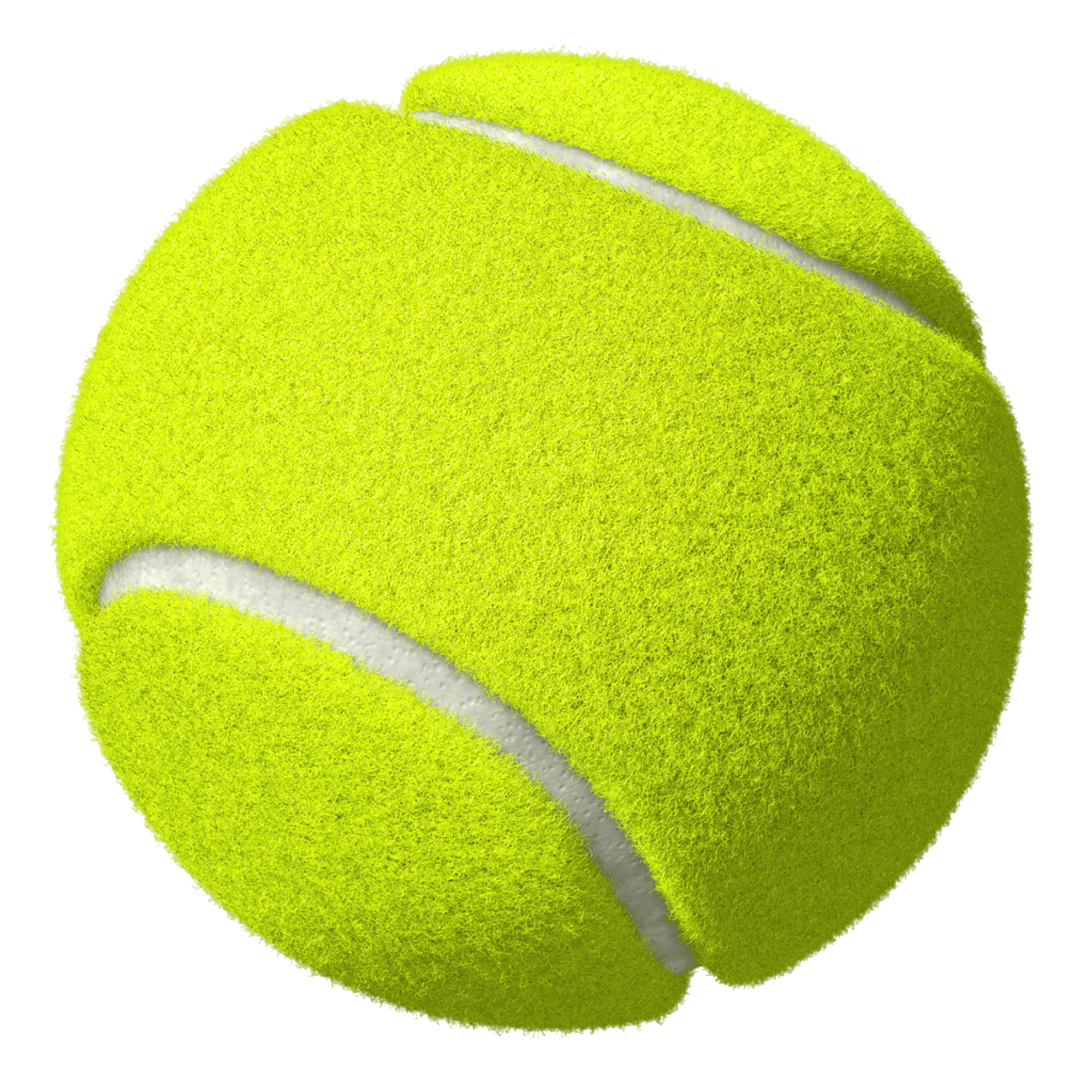 	--------------------------------------------------------------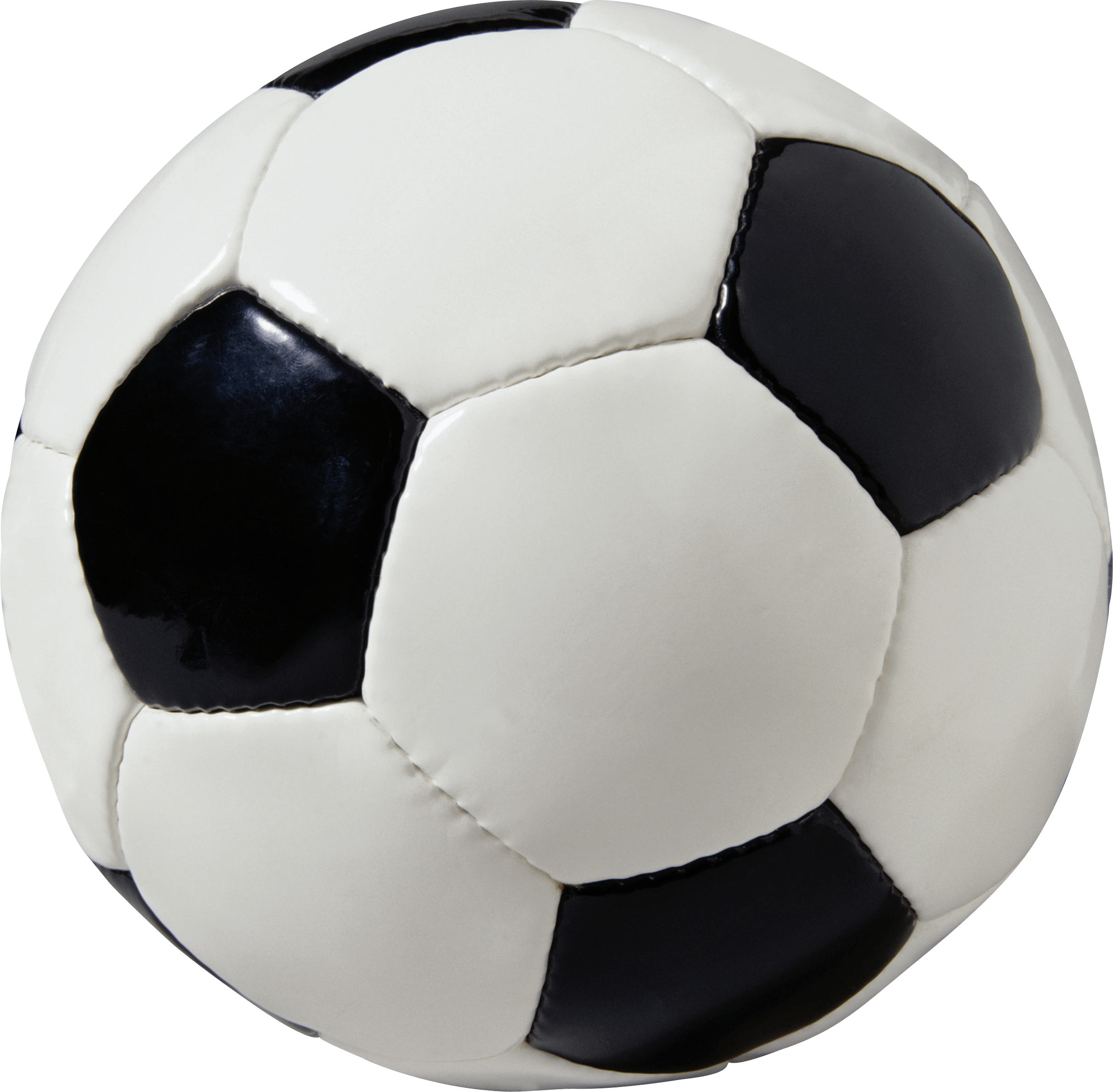 ----------------------------------------------------------------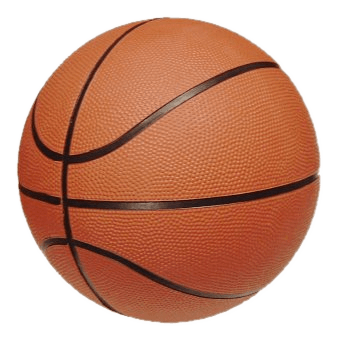 Name: ____________________________    Surname: ____________________________    Nber: ____   Grade/Class: _____Name: ____________________________    Surname: ____________________________    Nber: ____   Grade/Class: _____Name: ____________________________    Surname: ____________________________    Nber: ____   Grade/Class: _____Assessment: _____________________________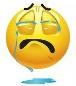 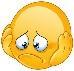 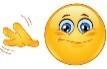 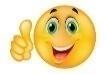 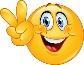 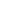 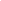 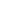 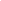 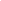 Date: ___________________________________________________    Date: ___________________________________________________    Assessment: _____________________________Teacher’s signature:___________________________Parent’s signature:___________________________